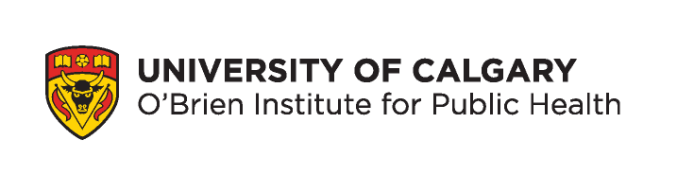 O’Brien Institute for Public Health Bridge Funding – template for requestsO’Brien Institute awards for members conducting interim research in order to evolve an unsuccessful Tri-council application into a competitive re-submission.Eligible for O’Brien Bridge Funding?O’Brien IPR was used for unsuccessful application					Unsuccessful application and project it describes received no previousagency or O’Brien funding								Agency Reviews of unsuccessful application have been submitted to O’Brien	O’Brien Review Lead has been consulted						O’Brien IPR will be used for resubmission						Bridging Activities and BudgetBridge Funding is allocated as awards for as little as $5,000, potentially up to $20,000/year for one- to two years.  Please provide a rough budget for the bridging activities:EXPENSESPROPOSED BENCHMARKS/TIMELINES OF BRIDGING ACTIVITIESIndicate the deliverables or milestones relevant for the bridging activities and when these milestones will reasonably be achieved.  Examples include the completion of budgeted activities and the timing of the resubmitted Tri-council application.  This information will form the basis of progress reporting.Submit completed template to iph@ucalgary.ca at any time.  Decision can take up to 1 month.  
Outcomes Reports will be required of successful applicants. Name of Principal Applicant:Funding Agency and Program of unsuccessful applicationProject Title of unsuccessful application:Funding request of unsuccessful applicationO’Brien Bridge Funding Requested:$Submission Date:Item/ExplanationEstimated CostTOTAL PROJECT COSTDeliverable, milestone, activityTarget Date